	5 А Русский язык:27.04п. 111 упр. 638, 641. п 112(повторить, см. ОК) упр.64727.04п.114-117 упр.655, 659, 665 Якласс: Домашняя работа по теме Времена глагола29.04п.118-119упр. 679 Якласс: 	Проверочная работа по теме Спряжение глаголов29.04п. 120-121 упр. 691Литература:28.04с. 215-248 читатьОбосновать выбор буквы.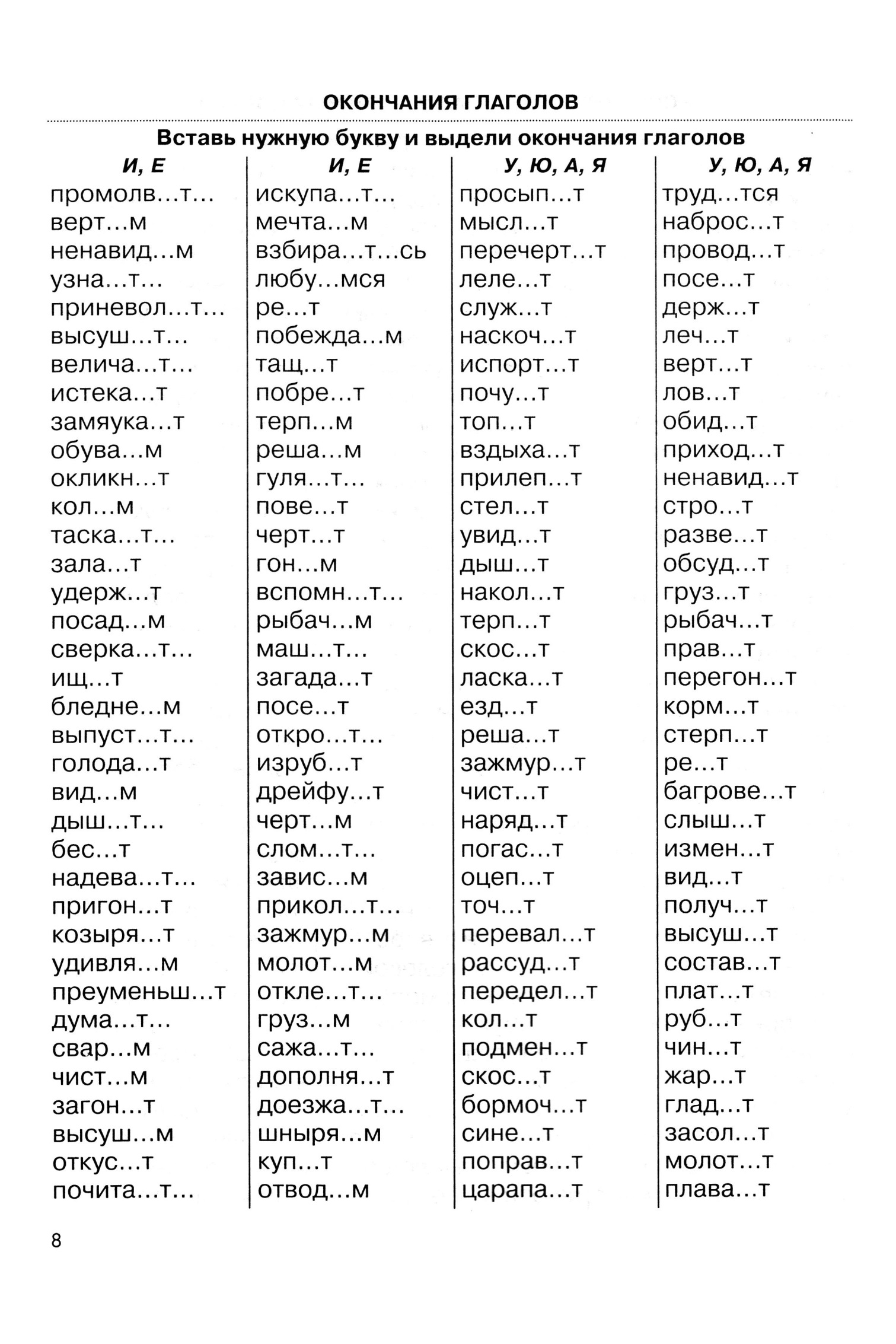 Обосновать выбор буквы.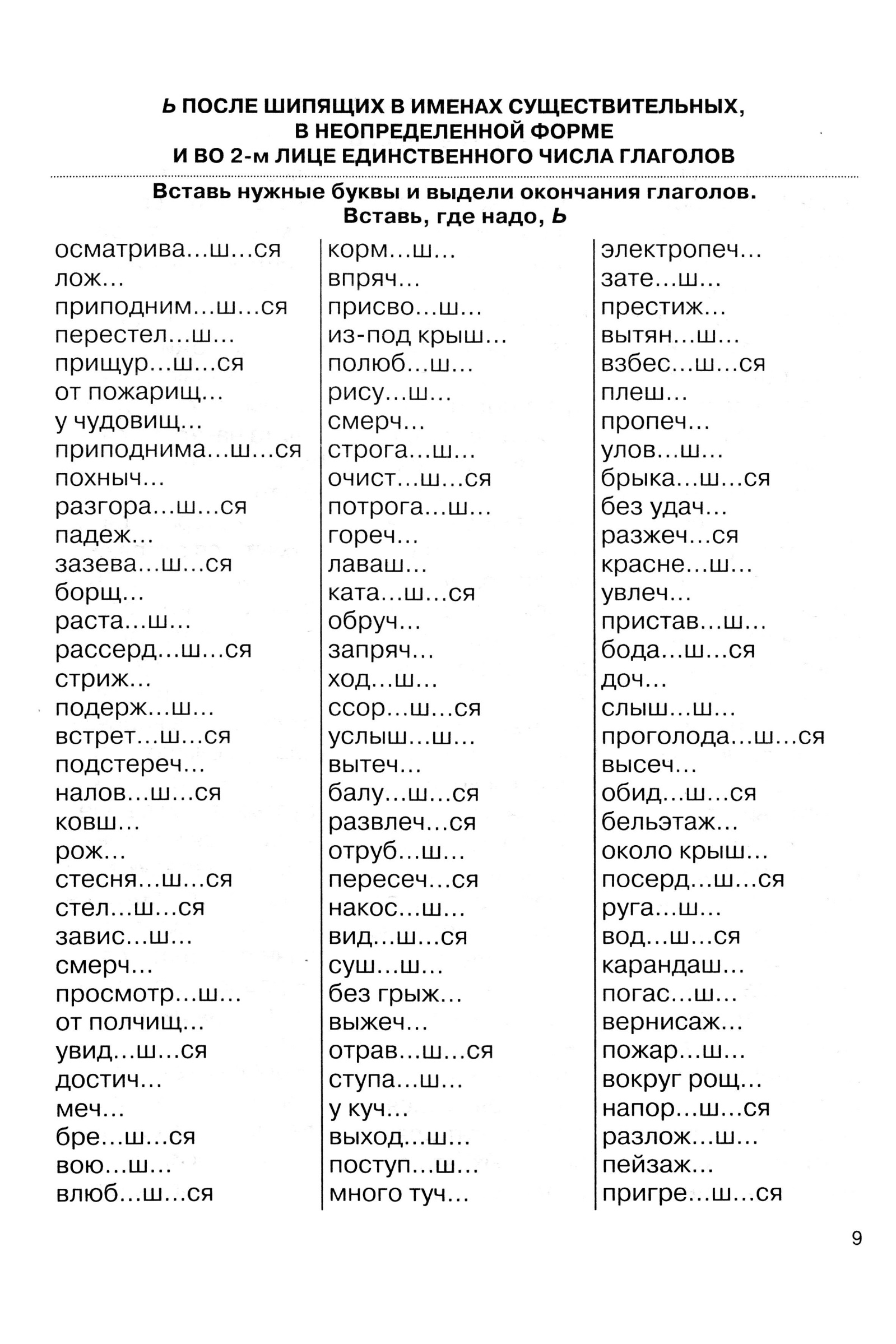                                                         6 АРусский язык:27.04  п.  94 упр. 564, 56827.04  Якласс: Проверочная работа по теме «Наклонения глагола»29.04  п. 95 упр.569, 57129.04  упр.575 п. 96 упр. 57630.04 п. 98 упр. 579, 58030.04 Якласс: Проверочная работа по теме «Правописание гласных в суффиксах глаголов»Литература:28.04  Якласс: вопрос 3 (с. 264)                                                        7 ВРусский язык28.04  Повторить  виды подчинительной связи в словосочетании.	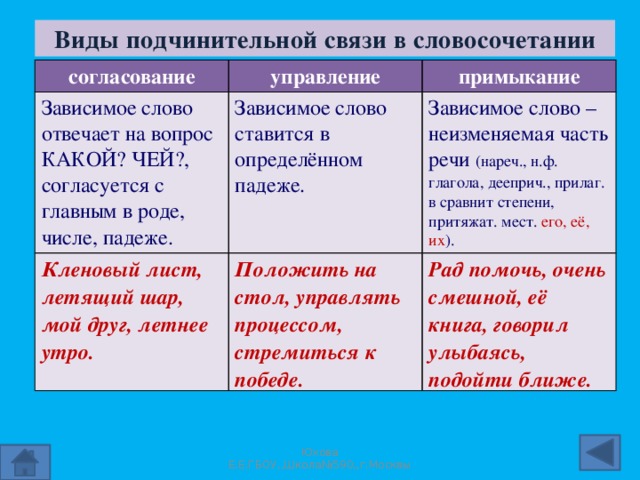 28.04 Якласс: Виды подчинительной связи в словосочетании.Литература :27.04  с. 264-276 читать ( Р. Брэдбери)29.04  Якласс: ответить на в. 4-5 (с. 277)8БРусский язык:27.04        Якласс: Пунктуационный анализ30.04 Повторить  виды подчинительной связи в словосочетании.	30.04    Якласс: Виды подчинительной связи в словосочетании.Литература : 28.04с. 243-294 читать  (Мольер)9 БРусский язык:30.04  Якласс: ФразеологизмыЛитература:28.04  с. 114-146 читать, отвечать на вопросы29.04   с. 148-166 читать, отвечать на вопросы